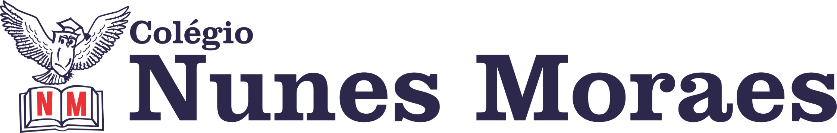 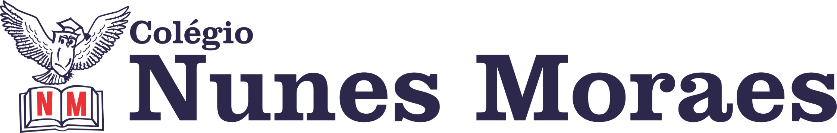 DIA: 13 DE MAIO DE 2020 - 5°ANO E.F1ªAULA: PORTUGUÊS Capítulo 5Componente Curricular: Português (Gramática)Link da aula: https://youtu.be/nc1dXGyn5U4Olá aluno!Hoje você vai estudar usando um roteiro de estudo. Mas o que é um roteiro de estudo?É um passo a passo pensado para te auxiliar a estudar o assunto da aula em vídeo de uma maneira mais organizada.Fique ligado!O roteiro a seguir é baseado no modelo de ensino a distância, em que você vai estudar usando seu material SAS, a aula em vídeo e WhatsApp.Passo 01 – Correção da atividade de casa da página 189(questões 08 e 09) no livro Descobrindo a Gramática.Passo 02 – Estudo de Concordância Nominal: gênero (feminino e masculino) e número (singular e plural). Explicação e atividade das páginas 161 a 163(questões 01 a 03)Passo 03 – Resolução dos exercícios de classe das páginas 164 e 165(questões 01 a 03). Orientação: respeite o tempo necessário para preencher a atividade, especificado durante a aula, só faça a correção após compreender e resolver cada questão.Passo 04 – Para casa: Atividade das páginas 166 e 167 (questões 04 e 05). Mandar a foto deste exercício resolvido para o WhatsApp das respectivas professoras.2ªAULA: CIÊNCIAS Capítulo 5Componente Curricular: CiênciasLink da aula: https://youtu.be/U2vAYLoFwzcOlá aluno!Hoje você vai estudar usando um roteiro de estudo. Mas o que é um roteiro de estudo?É um passo a passo pensado para te auxiliar a estudar o assunto da aula em vídeo de uma maneira mais organizada.Fique ligado!O roteiro a seguir é baseado no modelo de ensino a distância, em que você vai estudar usando seu material SAS, a aula em vídeo e WhatsApp.Passo 01 – Correção da atividade de casa “Agora é com você” da página 95(questões 04 e 05).Passo 02 – Orientações para resolução da atividade “Agora é com você” da página 100 (questões 01 a 04).Passo 03 – Explicação de “Lixo eletrônico e obsolescência programada” da página 99 e “E o que fazer com os restos dos alimentos?” da página 101. Passo 04 – Correção da atividade de classe da página 100.Passo 05 – Síntese de alguns conteúdos estudados e leitura do “Para Relembrar” das páginas 102 e 103. Passo 05 – Para casa: Fazer atividade Eureka do capítulo 5 de Ciências no Portal SAS. Mandar pelo WhatsApp a foto do exercício da página 100 resolvido. 3ªAULA: MATEMÁTICAComponente Curricular: Matemática - Capítulo 5Objeto de Conhecimento: Algoritmos formais; Múltiplos e divisores; Critérios de divisibilidade.Aprendizagens Essenciais:Determinar múltiplos e divisores de um número.Compreender os critérios de divisibilidade.Olá, querido(a) aluno(a)!Hoje, você vai estudar usando um roteiro de estudo. Mas o que é um roteiro de estudo? É um passo a passo pensado para te auxiliar a estudar o assunto da aula em vídeo de uma maneira mais organizada.Fique ligado!O roteiro a seguir é baseado no modelo de ensino à distância, em que você vai estudarusando seu livro de matemática, aula em vídeo e WhatsApp.Link da aula: https://youtu.be/mE_Yi6PbYdkPasso 1: Passo 1: (Clique no link e assista a videoaula, pause sempre que achar necessário) Os próximos passos se referem ao detalhamento da videoaula.Passo 2: Acompanhe a revisão do conteúdo da aula anterior e a apresentação do conteúdo da aula de hoje na página 159 – critérios de divisibilidade.Passo 3 Continuação com as orientações da atividade de classe. Página 160, quest. 12,  página 161, questões 15 e 16. ( mandar a foto da atividade pelo WhatsApp) Pause o vídeo, tente fazer as questões, depois continue assistindo para acompanhar a correção. Passo 6: Explicação da atividade de casa: página 160, questões 13 e 14 e página 161 questões 18.( mandar a foto da atividade pelo WhatsApp) 